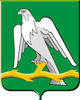 Ревизионная комиссия городского округаКрасноуфимск  РАСПОРЯЖЕНИЕот        22  декабря  2014г.       №    44    г. Красноуфимск   О внесении изменений в  регламент  ревизионной комиссии городского округа Красноуфимск      В связи с утверждением стандарта внешнего муниципального финансового контроля «Общие правила проведения контрольного мероприятия» (распоряжение председателя ревизионной комиссии №43 от 19.12.2014г), в целях решения внутренних вопросов при исполнении служебных полномочий       1.Внести следующие изменения в  регламент ревизионной комиссии  городского округа Красноуфимск.     -считать утратившими силу  пункты   1,2,6,8,9,10,11 статьи   7,  пункты 2,3,4,5,6,7,8 статьи 8. 2.Распоряжение вступает в силу с момента подписания.3. Контроль по исполнению настоящего распоряжения возлагаю на себя.Председатель ревизионной комиссии                                                                  И.Г. Озорнина